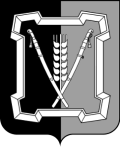 АДМИНИСТРАЦИЯ  КУРСКОГО  МУНИЦИПАЛЬНОГО  ОКРУГАСТАВРОПОЛЬСКОГО КРАЯП О С Т А Н О В Л Е Н И Е30 декабря 2022 г.	ст-ца Курская	  № 1514О некоторых мерах по реализации Федерального закона  от 13 июля 2015 г. № 224-ФЗ «О государственно-частном партнерстве, муниципально-частном партнерстве в Российской Федерации и внесении изменений в отдельные законодательные акты Российской Федерации» В соответствии с Гражданским кодексом Российской Федерации, Федеральными законами от 06 июля 2003 г. № 131-ФЗ «Об общих принципах организации местного самоуправления в Российской Федерации», от 26 июля 2006 г. № 135-ФЗ «О защите конкуренции», от 13 июля 2015 г. № 224-ФЗ «О государственно-частном партнерстве, муниципально-частном партнерстве в Российской Федерации и внесении изменений в отдельные законодательные акты Российской Федерации», постановлением главы Курского муниципального округа Ставропольского края от 21 сентября 2022 г. № 4 «Об определении органа местного самоуправления Курского муниципального округа Ставропольского края, уполномоченного в сфере муниципально-частного партнерства»,администрация Курского муниципального округа Ставропольского краяПОСТАНОВЛЯЕТ:1. Утвердить прилагаемые: 1.1. Порядок взаимодействия структурных подразделений и территориальных органов администрации Курского муниципального округа Ставропольского края при реализации Федерального закона от 13 июля 2015 г.                          № 224-ФЗ «О государственно-частном партнерстве, муниципально-частном партнерстве в Российской Федерации и внесении изменений в отдельные законодательные акты Российской Федерации».1.2. Порядок проведения оценки концепции проекта муниципаль-           но-частного партнерства.1.3. Порядок формирования и ведения реестра заключенных соглашений о муниципально-частном партнерстве.1.4. Порядок принятия решений о заключении соглашений о муниципально-частном партнерстве, концессионных соглашений на срок, превышающий срок действия утвержденных лимитов бюджетных обязательств.1.5. Перечень документов, прилагаемых к концепции проекта муниципально-частного партнерства, планируемого к реализации с участием Курского муниципального округа Ставропольского края, и требования к ним.21.6. Требования к технико-экономическому обоснованию проекта муниципально-частного партнерства, планируемого к реализации с участием Курского муниципального округа Ставропольского края.1.7. Форму концепции проекта муниципально-частного партнерства, планируемого к реализации с участием Курского муниципального округа Ставропольского края.1.8. Форму предложений структурных подразделений и территориальных органов администрации Курского муниципального Ставропольского края о включении объектов Курского муниципального округа Ставропольского края, в перечень объектов, в отношении которых планируется заключение соглашений о муниципально-частном партнерстве.2. Признать утратившим силу постановление администрации Курского муниципального округа Ставропольского края от 29 марта 2019 г. № 194 «О некоторых мерах по реализации Федерального закона  от 13 июля 2015 г.            № 224-ФЗ «О государственно-частном партнерстве, муниципально-частном партнерстве в Российской Федерации и внесении изменений в отдельные законодательные акты Российской Федерации» в администрации Курского муниципального района Ставропольского края»3. Отделу по организационным и общим вопросам администрации Курского муниципального округа Ставропольского края официально обнародовать настоящее постановление на официальном сайте администрации Курского муниципального округа Ставропольского края в информационно-теле-коммуникационной сети «Интернет».4. Настоящее постановление вступает в силу со дня его официального обнародования на официальном сайте администрации Курского муниципального округа Ставропольского края в информационно-телекоммуника-ционной сети «Интернет».Временно исполняющий полномочия главы Курского муниципального округа Ставропольского края, первый заместитель главы администрации Курского муниципального округа Ставропольского края                                                             П.В.БабичевПОРЯДОКвзаимодействия структурных подразделений и территориальных органов администрации Курского муниципального округа Ставропольского края при реализации Федерального закона от 13 июля 2015 г. № 224-ФЗ «О государственно-частном партнерстве, муниципально-частном партнерстве в Российской Федерации и внесении изменений в отдельные законодательные акты Российской Федерации»I. Общие положения1. Настоящий Порядок устанавливает механизм взаимодействия структурных подразделений и территориальных органов администрации Курского муниципального округа Ставропольского края (далее - структурные подразделения администрации) при инициировании подготовки проекта муниципально-частного партнерства, рассмотрении предложений о реализации проекта муниципально-частного партнерства и принятии решения о реализации проекта муниципально-частного партнерства, осуществлении контроля за исполнением соглашений о муниципально-частном партнерстве и мониторинга их реализации.2. Основные понятия, используемые в настоящем Порядке, применяются в значениях, определенных Федеральным законом от 13 июля 2015 г.                  № 224-ФЗ «О государственно-частном партнерстве, муниципально-частном партнерстве в Российской Федерации и внесении изменений в отдельные законодательные акты Российской Федерации» (далее - Федеральный закон). II. ФОРМИРОВАНИЕ ПЕРЕЧНЯ ОБЪЕКТОВ КУРСКОГО МУНИЦИПАЛЬНОГО ОКРУГА СТАВРОПОЛЬСКОГО КРАЯ, В ОТНОШЕНИИ КОТОРЫХ ПЛАНИРУЕТСЯ ЗАКЛЮЧЕНИЕ СОГЛАШЕНИЙ О МУНИЦИПАЛЬНО-ЧАСТНОМ ПАРТНЕРСТВЕ3. В целях открытости и доступности информации об объектах Курского муниципального округа Ставропольского края, в отношении которых планируется заключение соглашений о муниципально-частном партнерстве, ежегодно формируется перечень объектов Курского муниципального округа Ставропольского края, в отношении которых планируется заключение соглашений о муниципально-частном партнерстве (далее - перечень). Перечень носит информационный характер. Отсутствие в перечне какого-либо объекта не является препятствием для заключения соглашения о муниципально-частном партнерстве.4. Ежегодно, в срок до 01 октября, структурные подразделения администрации направляют в отдел экономического развития администрации Курского муниципального округа Ставропольского края (далее - отдел экономического развития) предложения о включении объектов Курского муниципального округа Ставропольского края, в отношении которых планируется заключение соглашений о муниципально-частном партнерстве, в перечень по 2форме, утверждаемой администрацией Курского муниципального округа Ставропольского края (далее - предложение в перечень).Предложение в перечень должно быть подписано руководителем структурного подразделения администрации и согласовано с заместителем (первым заместителем) главы администрации, курирующим деятельность данного структурного подразделения администрации.5. В случае несоответствия поступившего от структурного подразделения администрации предложения в перечень форме предложения в перечень, утвержденной администрацией Курского муниципального округа Ставропольского края (далее - администрация), такое предложение возвращается в структурное подразделение администрации, его направивший, с указанием причин возврата.После устранения несоответствий предложение в перечень может быть направлено в отдел экономического развития в порядке, предусмотренном пунктом 4 настоящего Порядка.6. Отдел экономического развития в срок до 31 декабря текущего календарного года рассматривает поступившие от структурных подразделений администрации предложения в перечень, готовит проект распоряжения администрации об утверждении перечня и вносит его в порядке, установленном Регламентом работы администрации Курского муниципального округа Ставропольского края, утвержденным постановлением администрации Курского муниципального округа Ставропольского края от 25 августа 2021 г. № 1006 (далее - Регламент работы администрации).В течение 2 рабочих дней со дня принятия распоряжения администрации об утверждении перечня:1) отдел экономического развития размещает его на интернет-портале об инвестиционной деятельности в Ставропольском крае в информацион-         но-телекоммуникационной сети «Интернет» (далее - инвестиционный портал);2) отдел по организационным и общим вопросам администрации Курского муниципального округа Ставропольского края (далее - отдел по организационным и общим вопросам) размещает его на официальном сайте администрации Курского муниципального округа Ставропольского края в информационно-телекоммуникационной сети «Интернет» (далее - официальный сайт администрации).III. ИНИЦИИРОВАНИЕ ПОДГОТОВКИ ПРОЕКТОВГОСУДАРСТВЕННО-ЧАСТНОГО ПАРТНЕРСТВА7. Решение об инициировании подготовки проекта муниципально-част-ного партнерства принимается структурным подразделением администрации, осуществляющим полномочия в сфере, в которой планируется реализация проекта муниципально-частного партнерства (далее - отраслевой орган):в форме приказа - структурным подразделением администрации, являющимся юридическим лицом;в форме распоряжения администрации - структурным подразделением администрации, не являющимся юридическим лицом.3Решение об инициировании подготовки проекта муниципально-частного партнерства должно содержать:наименование проекта муниципально-частного партнерства;обоснование необходимости и целесообразности создания (реконст-рукции) и (или) эксплуатации объекта соглашения о муниципально-частном партнерстве, заключения соглашения о муниципально-частном партнерстве;цель проекта муниципально-частного партнерства с определением количественных показателей (количественного показателя) результатов его реализации;соответствие проекта муниципально-частного партнерства приоритетным направлениям социально-экономического развития Курского муниципального округа Ставропольского края, определенным стратегией социально-экономического развития Курского муниципального округа Ставропольского края и муниципальными программами Курского муниципального округа Ставропольского края;отношение сметной стоимости или предполагаемой (предельной) стоимости создания (реконструкции) и (или) эксплуатации объекта соглашения о муниципально-частном партнерстве в рамках реализации проекта муниципально-частного партнерства, к значениям количественных показателей (значению количественного показателя) результатов реализации проекта муниципально-частного партнерства;наличие потребителей товаров (работ, услуг), производимых (выполняемых, оказываемых) в ходе реализации проекта муниципально-частного партнерства, в количестве, достаточном для обеспечения проектируемого (нормативного) уровня использования проектной мощности объекта соглашения о муниципально-частном партнерстве и (или) мощности создаваемого (реконструируемого) объекта соглашения о муниципально-частном партнерстве;отношение проектной мощности создаваемого (реконструируемого) объекта соглашения о муниципально-частном партнерстве в рамках реализации проекта муниципально-частного партнерства к мощности, необходимой для обеспечения нужд Курского муниципального округа Ставропольского края в соответствующей сфере;сведения об обеспечении создаваемого (реконструируемого) объекта соглашения о муниципально-частном партнерстве инженерной и транспортной инфраструктурой в объемах, достаточных для реализации проекта муниципально-частного партнерства;состав межведомственной комиссии по подготовке проекта муниципально-частного партнерства (далее - межведомственная комиссия), положение о ней.Межведомственная комиссия является коллегиальным, временно действующим межведомственным совещательно-консультативным органом при отраслевом органе, образуемым в целях организации, координации и контро-ля подготовки проекта муниципально-частного партнерства.В состав межведомственной комиссии включаются представители отраслевого органа, отдела экономического развития, Финансового управления администрации    Курского   муниципального   округа  Ставропольского  края 4(далее - Финансовое управление) (в случае, если проектом муниципально-частного партнерства предусмотрено использование средств бюджета Курского муниципального округа Ставропольского края на строительство и (или) реконструкцию, эксплуатацию и (или) техническое обслуживание объекта соглашения о муниципально-частном партнерстве), отдела муниципального хозяйства, архитектуры и градостроительства администрации Курского муниципального округа Ставропольского края (далее - отдел муниципального хозяйства, архитектуры и градостроительства), отдела имущественных и земельных отношений администрации Курского муниципального округа Ставропольского края (далее - отдел имущественных и земельных отношений).8. В срок, не превышающий 60 календарных дней со дня принятия отраслевым органом решения об инициировании подготовки проекта муниципально-частного партнерства, отраслевой орган осуществляет подготовку концепции проекта муниципально-частного партнерства по форме, утверждаемой администрацией (далее - концепция), и направляет ее с прилагаемыми к ней документами по перечню, утверждаемому администрацией, в отдел экономического развития для проведения в порядке, устанавливаемом администрацией, оценки концепции на предмет целесообразности подготовки предложения о реализации проекта муниципально-частного партнерства.В случае получения отраслевым органом заключения отдела экономического развития о нецелесообразности подготовки предложения о реализации проекта муниципально-частного партнерства отраслевой орган прекращает работу над проектом муниципально-частного партнерства.9. Отраслевой орган в течение 5 календарных дней со дня получения заключения отдела экономического развития о целесообразности подготовки предложения о реализации проекта муниципально-частного партнерства направляет такое заключение вместе с концепцией и прилагаемыми к ней документами в межведомственную комиссию для согласования.10. Межведомственная комиссия в течение 10 рабочих дней со дня представления отраслевым органом заключения отдела экономического развития о целесообразности подготовки предложения о реализации проекта муниципально-частного партнерства, концепции и прилагаемых к ней документов принимает одно из следующих решений:о согласовании концепции;о несогласовании концепции.В случае принятия межведомственной комиссией решения о несогласовании концепции отраслевой орган прекращает работу над проектом муниципально-частного партнерства.11. Отраслевой орган в течение 5 календарных дней со дня принятия межведомственной комиссией решения о согласовании концепции направляет копию такого решения, заключение отдела экономического развития о целесообразности подготовки предложения о реализации проекта муниципально-частного партнерства вместе с концепцией и прилагаемыми к ней документами в совет по улучшению инвестиционного климата в Курском муниципальном округе Ставропольского края, созданный постановлением адми- нистрации    Курского   муниципального   округа   Ставропольского   края  от  516 февраля 2021 г. № 80  (далее - совет).12. Совет в течение 15 календарных дней со дня получения документов, предусмотренных пунктом 11 настоящего Порядка, рассматривает их и принимает одно из следующих решений:о согласовании разработки предложения о реализации проекта муниципально-частного партнерства;о несогласовании разработки предложения о реализации проекта муниципально-частного партнерства.В случае принятия советом решения о несогласовании разработки предложения о реализации проекта муниципально-частного партнерства отраслевой орган прекращает работу над проектом муниципально-частного партнерства.13. Отраслевой орган в течение 10 рабочих дней со дня принятия советом решения о согласовании разработки предложения о реализации проекта муниципально-частного партнерства разрабатывает план-график, в котором должны быть отражены этапы и основные мероприятия подготовки проекта муниципально-частного партнерства с указанием исполнителей и сроков их исполнения, и направляет его в межведомственную комиссию для утверждения.14. Межведомственная комиссия утверждает план-график в течение 10 рабочих дней со дня его представления в межведомственную комиссию.15. Отраслевой орган в сроки, установленные в плане-графике, осуществляет разработку технико-экономического обоснования в соответствии с требованиями, утверждаемыми администрацией, и предложения о реализации проекта муниципально-частного партнерства в соответствии с требованиями, установленными статьей 8 Федерального закона и постановлением Правительства Российской Федерации от 19 декабря 2015 г. № 1386 «Об утверждении формы предложения о реализации проекта государственно-частного партнерства или проекта муниципально-частного партнерства, а также требований к сведениям, содержащимся в предложении о реализации проекта государственно-частного партнерства или проекта муниципаль-         но-частного партнерства», и направляет их на рассмотрение в межведомственную комиссию.16. Межведомственная комиссия в течение 10 рабочих дней со дня получения предложения о реализации проекта муниципально-частного партнерства, технико-экономического обоснования и прилагаемых к ним документов рассматривает их и принимает одно из следующих решений:1) об одобрении предложения о реализации проекта муниципаль-          но-частного партнерства и технико-экономического обоснования;2) о доработке предложения о реализации проекта муниципаль-             но-частного партнерства и (или) технико-экономического обоснования;3) об отказе в одобрении предложения о реализации проекта муниципально-частного партнерства.17. В случае принятия межведомственной комиссией решения об одобрении предложения о реализации проекта муниципально-частного партнерства и технико-экономического обоснования отраслевой орган в течение 3 рабочих  дней  с дня принятия межведомственной комиссии такого решения 6направляет его вместе с предложением о реализации проекта муниципально-частного партнерства в отдел экономического развития на рассмотрение в порядке, предусмотренном разделом IV настоящего Порядка.В случае, если межведомственной комиссией принято решение об отказе в одобрении предложения о реализации проекта муниципально-частного партнерства, отраслевой орган прекращает работу над проектом муниципально-частного партнерства.IV. РАССМОТРЕНИЕ ПРЕДЛОЖЕНИЯ О РЕАЛИЗАЦИИ ПРОЕКТАМУНИЦИПАЛЬНО-ЧАСТНОГО ПАРТНЕРСТВА18. Поступившее в отдел экономического развития предложение о реализации проекта муниципально-частного партнерства, технико-экономичес-кое обоснование и прилагаемые к ним документы рассматриваются им в срок, не превышающий 90 календарных дней со дня их поступления, в целях оценки эффективности проекта муниципально-частного партнерства и определения его сравнительного преимущества на основании критериев и показателей, установленных статьей 9 Федерального закона, в порядке, предусмотренном постановлением Правительства Российской Федерации от 30 декабря 2015 г. № 1514 «О порядке проведения уполномоченным органом оценки эффективности проекта государственно-частного партнерства, проекта муниципально-частного партнерства и определения их сравнительного преимущества», в соответствии с Методикой оценки эффективности проекта государственно-частного партнерства, проекта муниципально-частного партнерства и определения их сравнительного преимущества, утвержденной приказом Министерства экономического развития Российской Федерации от 30 ноября 2015 г. № 894.19. В ходе проведения оценки эффективности проекта муниципально-частного партнерства и определения его сравнительного преимущества (в том числе по результатам проведения переговоров) содержание предложения о реализации проекта муниципально-частного партнерства может быть изменено до дня утверждения одного из заключений отдела экономического развития, предусмотренных пунктом 20 настоящего Порядка, при наличии согласия отдела экономического развития, отраслевого органа и лица, обеспечившего разработку предложения о реализации проекта муниципальноо-частного партнерства, которое в соответствии с Федеральным законом может быть частным партнером (далее - частный инициатор) (в случае, если предложение о реализации проекта муниципально-частного партнерства было подготовлено частным инициатором).20. Отдел экономического развития по итогам рассмотрения предложения о реализации проекта муниципальноо-частного партнерства принимает одно из следующих заключений:заключение об эффективности проекта муниципально-частного партнерства и его сравнительном преимуществе (далее - положительное заключение отдела экономического развития); заключение  о  неэффективности  проекта муниципально-частного парт7нерства и (или) об отсутствии его сравнительного преимущества (далее - отрицательное заключение отдела экономического развития).21. В течение 3 календарных дней со дня принятия одного из заключений, предусмотренных пунктом 20 настоящего Порядка:отдел экономического развития направляет такое заключение, а также оригинал протокола переговоров (в случае, если переговоры были проведены) в отраслевой орган и размещает соответствующее заключение, предложение о реализации проекта муниципально-частного партнерства и протокол переговоров на инвестиционном портале в информационно-телекоммуника-ционной сети «Интернет», за исключением сведений, составляющих государственную, коммерческую или иную охраняемую законом тайну;отдел по организационным и общим вопросам размещает соответствующее заключение, предложение о реализации проекта муниципаль-            но-частного партнерства и протокол переговоров на официальном сайте администрации, за исключением сведений, составляющих государственную, коммерческую или иную охраняемую законом тайну.В случае принятия отделом экономического развития отрицательного заключения отраслевой орган прекращает работу над проектом муниципально-частного партнерства.22. В течение 20 рабочих дней со дня получения положительного заключения отдела экономического развития отраслевой орган осуществляет:разработку конкурсной документации и согласование ее с отделом муниципальных закупок администрации Курского муниципального округа Ставропольского края;формирование конкурсной комиссии;подготовку проекта решения о реализации проекта муниципально-частного партнерства и согласование его с межведомственной комиссией, отделом экономического развития, Финансовым управлением и отделом имущественных и земельных отношений.Состав конкурсной комиссии формируется из числа руководителей или заместителей руководителя отраслевого органа, отдела экономического развития, отдела имущественных и земельных отношений, Финансового управления, отдела муниципального хозяйства, архитектуры и градостроительства.V. ПРИНЯТИЕ РЕШЕНИЯ О РЕАЛИЗАЦИИ ПРОЕКТАМУНИЦИПАЛЬНО-ЧАСТНОГО ПАРТНЕРСТВА23. Решение о реализации проекта муниципально-частного партнерства принимается администрацией в форме постановления в соответствии со статьей 10 Федерального закона в течение 60 календарных дней со дня получения отраслевым органом положительного заключения отдела экономического развития.VI. ОПРЕДЕЛЕНИЕ ЧАСТНОГО ПАРТНЕРА ДЛЯ РЕАЛИЗАЦИИ ПРОЕКТА МУНИЦИПАЛЬНО-ЧАСТНОГО ПАРТНЕРСТВАИ ЗАКЛЮЧЕНИЕ СОГЛАШЕНИЯ О МУНИЦЙИПАЛЬНО-ЧАСТНОМПАРТНЕРСТВЕ824. Структурное подразделение администрации, обеспечивающее организацию и проведение конкурса на право заключения соглашения о муниципально-частном партнерстве, определенное решением о реализации проекта муниципально-частного партнерства (далее - конкурентный орган), в срок, не превышающий ста восьмидесяти дней со дня принятия такого решения, обеспечивает организацию и проведение конкурса на право заключения соглашения о муниципальноо-частном партнерстве, в порядке, определенном Федеральным законом, за исключением случаев, предусмотренных частями    8 - 10 статьи 10 Федерального закона.Организационно-техническое обеспечение деятельности конкурсной комиссии осуществляется конкурентным органом.25. Отраслевой орган по согласованию с конкурентным органом и отделом экономического развития определяет порядок размещения сообщения о проведении конкурса на официальном сайте Российской Федерации в информационно-телекоммуникационной сети «Интернет» для размещения информации о проведении торгов, определенном Правительством Российской Федерации (далее - официальный сайт), и форму подачи заявок на участие в конкурсе, порядок предварительного отбора участников конкурса, оценки конкурсного предложения и размещения результатов конкурса на официальном сайте.26. Администрация в случаях и в сроки, предусмотренные Федеральным законом:заключает от имени Курского муниципального округа Ставропольского края соглашения о задатках;принимает перечисляемые заявителями задатки на свой счет;возвращает суммы задатков лицам, представившим заявку на участие в конкурсе.27. Соглашение о муниципально-частном партнерстве от имени Курского муниципального округа Ставропольского края заключается админист-рацией в порядке и сроки, предусмотренные статьей 32 Федерального закона.28. В случае, если соглашением о муниципально-частном партнерстве предусмотрено предоставление частному партнеру в аренду земельного участка, на котором расположен объект соглашения о муниципально-частном партнерстве и (или) который необходим для осуществления деятельности, предусмотренной соглашением о муниципально-частном партнерстве, то договор аренды земельного участка с частным партнером от имени Курского муниципального округа Ставропольского края заключается администрацией в порядке и сроки, предусмотренные статьей 33 Федерального закона.29. Отраслевой орган направляет надлежаще заверенную копию соглашения о муниципально-частном партнерстве в течение 3 рабочих дней со дня его заключения в отдел экономического развития.30. Отдел экономического развития в течение 5 рабочих дней со дня получения надлежаще заверенной копии соглашения о муниципально-частном партнерстве обеспечивает внесение данных о заключенном соглашении в реестр заключенных соглашений о муниципально-частном партнерстве, порядок формирования и ведения которого утверждается администрацией.9VII. КОНТРОЛЬ ЗА ИСПОЛНЕНИЕМ СОГЛАШЕНИЙО МУНИЦИПАЛЬНО-ЧАСТНОМ ПАРТНЕРСТВЕ, МОНИТОРИНГ РЕАЛИЗАЦИИ СОГЛАШЕНИЙ О МУНИЦИПАЛЬНО-ЧАСТНОМ ПАРТНЕРСТВЕ31. Контроль за исполнением частным партнером соглашения о муниципально-частном партнерстве со стороны публичного партнера осуществляется отраслевым органом в порядке, установленном постановлением Правительства Российской Федерации от 30 декабря 2015 г. № 1490 «Об осуществлении публичным партнером контроля за исполнением соглашения о государственно-частном партнерстве и соглашения о муниципально-частном партнерстве».32. Мониторинг реализации соглашений о муниципально-частном партнерстве, в которых публичным партнером является Курский муниципальный округ Ставропольского края проводится отделом экономического развития в порядке, определенном приказом Министерства экономического развития Российской Федерации от 2 февраля 2021 г. № 40 «Об утверждении Порядка мониторинга реализации соглашений о государственно-частном партнерстве, соглашений о муниципально-частном партнерстве».VIII. ПОРЯДОК РАССМОТРЕНИЯ ПРЕДЛОЖЕНИЙ О РЕАЛИЗАЦИИ ПРОЕКТА МУНИЦИПАЛЬНО-ЧАСТНОГО ПАРТНЕРСТВА, РАЗРАБАТЫВАЕМЫХ ЧАСТНЫМИ ИНИЦИАТОРАМИ33. Предложение о реализации проекта муниципально-частного партнерства, разработанное частным инициатором, может быть направлено:в администрацию;в отраслевой орган.В случае если предложение о реализации проекта муниципально-частного партнерства частным инициатором направлено в администрацию, оно в 3-дневный срок направляет данное предложение в отраслевой орган.34. Отраслевой орган обязан рассмотреть предложение о реализации проекта муниципально-частного партнерства в течение 90 календарных дней со дня его поступления в порядке, предусмотренном статьей 8 Федерального закона и постановлением Правительства Российской Федерации от 19 декабря 2015 г. № 1388 «Об утверждении Правил рассмотрения публичным партнером предложения о реализации проекта государственно-частного партнерства или проекта муниципально-частного партнерства».35. Отраслевой орган в течение 2 рабочих дней со дня поступления ему предложения о реализации проекта муниципально-частного партнерства, разработанного частным инициатором, запрашивает у частного инициатора технико-экономическое обоснование, которое должно соответствовать требованиям, утвержденным администрацией.36. Отраслевой орган в течение 20 рабочих дней со дня поступления предложения о реализации проекта муниципально-частного партнерства и получения от частного инициатора технико-экономического обоснования осуществляет оценку предложения о реализации проекта муниципально-частного партнерства на предмет:10возможности эксплуатации и (или) технического использования объекта соглашения о муниципально-частном партнерстве;наличия потребности в реконструкции либо создании объекта;полноты и достоверности данных, содержащихся в предложении о реализации проекта муниципально-частного партнерства;наличия оснований для принятия решения о невозможности реализации проекта муниципально-частного партнерства, установленных Федеральным законом;целесообразности проведения переговоров с частным инициатором.37. Отраслевой орган в течение 3 рабочих дней со дня поступления предложения о реализации проекта муниципально-частного партнерства и получения от частного инициатора технико-экономического обоснования направляет копии предложения о реализации проекта муниципально-частного партнерства, технико-экономического обоснования и прилагаемых к нему документов и материалов для проведения оценки предложения о реализации проекта муниципально-частного партнерства в следующие структурные подразделения администрации:в отдел экономического развития на предмет:соответствия проекта муниципально-частного партнерства принципам муниципально-частного партнерства;возможности заключения соглашения о муниципально-частном партнерстве в отношении объекта соглашения о муниципально-частном партнерстве;наличия в отношении объекта соглашения о муниципально-частном партнерстве заключенных соглашений о муниципально-частном партнерстве;в отдел имущественных и земельных отношений на предмет:возможности передачи в частную собственность объекта соглашения о муниципально-частном партнерстве, указанного в предложении о реализации проекта муниципально-частного партнерства;наличия у публичного партнера права собственности на объект соглашения о муниципально-частном партнерстве;наличия прав третьих лиц в отношении объекта соглашения о муниципально-частном партнерстве;в Финансовое управление на предмет наличия на реализацию проекта муниципально-частного партнерства средств бюджетов бюджетной системы Российской Федерации в соответствии с федеральными законами и (или) нормативными правовыми актами Российской Федерации, законами и (или) иными нормативными правовыми актами Ставропольского края, муниципальными нормативными правовыми актами Курского муниципального округа Ставропольского края (в случае если для реализации проекта муниципально-частного партнерства требуется выделение средств из бюджетов бюджетной системы Российской Федерации).38. Структурные подразделения, указанные в пункте 37 настоящего Порядка, в течение 20 рабочих дней со дня получения предложения о реализации проекта муниципально-частного партнерства, прилагаемых к нему документов  и  материалов  рассматривают их и направляют в отраслевой орган свои  заключения, которые должны содержать выводы в соответствии с пред-11метом рассмотрения, определенным пунктом 37 настоящего Порядка.39. Отраслевой орган с учетом заключений структурных подразделений администрации, полученных в соответствии с пунктом 38 настоящего Порядка, в течение 10 рабочих дней со дня получения указанных заключений принимает одно из следующих решений:1) о направлении предложения о реализации проекта муниципально-частного партнерства на рассмотрение в отдел экономического развития в целях оценки эффективности и определения его сравнительного преимущества (далее - положительное решение);2) о невозможности реализации проекта муниципально-частного партнерства.40. Отраслевой орган в течение 5 рабочих дней со дня принятия положительного решения направляет данное решение, предложение о реализации проекта муниципально-частного партнерства, прилагаемые к нему документы и материалы, а также копии протоколов предварительных переговоров и (или) переговоров (в случае, если эти переговоры были проведены) в отдел экономического развития в целях проведения в порядке, предусмотренном разделом IV настоящего Порядка, оценки эффективности проекта муниципально-частного партнерства и определения его сравнительного преимущества.41. Отраслевой орган в течение 3 рабочих дней со дня принятия одного из решений, предусмотренных пунктом 39 настоящего Порядка, направляет такое решение, а также оригиналы протоколов предварительных переговоров и (или) переговоров (в случае если данные переговоры были проведены) частному инициатору, а копию такого решения:в отдел экономического развития, который размещает данное решение, предложение о реализации проекта муниципально-частного партнерства и указанные протоколы переговоров на инвестиционном портале в информационно-телекоммуникационной сети «Интернет» в течение 5 рабочих дней со дня принятия указанного решения;в отдел по организационным и общим вопросам, который размещает данное решение, предложение о реализации проекта муниципально-частного партнерства и указанные протоколы переговоров на официальном сайте администрации в информационно-телекоммуникационной сети «Интернет» в течение 5 рабочих дней со дня принятия указанного решения.Заместитель главы администрации Курского муниципального округа Ставропольского края                                                                     О.В.БогаевскаяПОРЯДОКпроведения оценки концепции проекта муниципально-частного партнерства1. Порядок проведения оценки концепции проекта муниципально-част-ного партнерства (далее - Порядок) устанавливает правила проведения оценки концепции проекта муниципально-частного партнерства и прилагаемых к ней документов (далее - концепция), реализуемого с участием Курского муниципального округа Ставропольского края.2. Оценка концепции проекта муниципально-частного партнерства проводится отделом экономического развития администрации Курского муниципального округа Ставропольского края (далее - отдел экономического развития) на предмет целесообразности (нецелесообразности) подготовки предложения о реализации проекта муниципально-частного партнерства в течение 30 календарных дней со дня ее поступления из структурного подразделения или территориального органа администрации Курского муниципального округа Ставропольского края, осуществляющего полномочия в сфере, в которой планируется реализация проекта муниципально-частного партнерства (далее - отраслевой орган), подготовившего концепцию, по следующим критериям:соответствие проекта муниципально-частного партнерства утвержденным документам стратегического планирования Курского муниципального округа Ставропольского края, в том числе действующей стратегии социально-экономического развития Курского муниципального округа Ставропольского края и плану мероприятий по ее реализации, муниципальным программам Курского муниципального округа Ставропольского края, схеме территориального планирования Курского муниципального округа Ставропольского края;соответствие проекта муниципально-частного партнерства принципам муниципально-частного партнерства, целям привлечения инвестиций в экономику Курского муниципального округа Ставропольского края и повышения качества товаров, работ, услуг, организация обеспечения которыми потребителей относится к вопросам ведения органов местного самоуправления;срок реализации проекта муниципально-частного партнерства не менее 3 лет;наличие в концепции и прилагаемых к ней документах существенных условий соглашения о муниципально-частном партнерстве, предусмотренных Федеральным законом от 13 июля 2015 г. № 224-ФЗ «О государствен- но-частном партнерстве, муниципально-частном партнерстве в Российской Федерации и внесении изменений в отдельные законодательные акты Российской Федерации»;соответствие концепции форме, утвержденной администрацией Курского муниципального округа Ставропольского края, полнота и достоверность сведений, содержащихся в концепции.23. По результатам проведения оценки концепции отдел экономического развития в течение 3 рабочих дней со дня принятия решения подготавливает и направляет в отраслевой орган заключение о целесообразности либо нецелесообразности подготовки предложения о реализации проекта муниципально-частного партнерства.Заместитель главы администрации Курского муниципального округа Ставропольского края                                                                     О.В.БогаевскаяПОРЯДОКформирования и ведения реестра заключенных соглашений о муниципально-частном партнерстве1. Порядок формирования и ведения реестра заключенных соглашений о муниципально-частном партнерстве регламентирует формирование и ведение (актуализацию) реестра заключенных соглашений о муниципально-частном партнерстве, реализуемых с участием Курского муниципального округа Ставропольского края (далее - реестр соглашений).2. Реестр соглашений представляет собой свод информации о заключенных соглашениях о муниципально-частном партнерстве (далее - соглашения).3. Реестр соглашений формируется и ведется (актуализируется) отделом экономического развития администрации Курского муниципального округа Ставропольского края (далее - отдел экономического развития) в электронной форме и на бумажном носителе по форме согласно приложению к настоящему Порядку.4. Сведения в реестр соглашений вносятся отделом экономического развития на основании информации, содержащейся в соглашениях, поступивших в отдел экономического развития из структурных подразделений и территориальных органов администрации Курского муниципального округа Ставропольского края, осуществляющих полномочия в сфере, в которой заключено соглашение (далее - отраслевой орган), в виде надлежаще заверенной копии соглашения, в течение 3 рабочих дней со дня его заключения.5. Отдел экономического развития в течение 5 рабочих дней со дня получения надлежаще заверенной копии соглашения обеспечивает внесение данных в реестр соглашений.6. Реестр соглашений в электронной форме размещается на официальном сайте администрации Курского муниципального округа Ставропольского края и на интернет-портале об инвестиционной деятельности в Ставропольском крае в информационно-телекоммуникационной сети «Интернет».7. Изменение информации в реестре соглашений возможно только по основаниям, предусмотренным статьей 13 Федерального закона от 13 июля 2015 г. № 224-ФЗ «О государственно-частном партнерстве, муниципально-частном партнерстве в Российской Федерации и внесении изменений в отдельные законодательные акты Российской Федерации».8. Отраслевой орган в течение 3 рабочих дней со дня внесения изменений в соглашение направляет в отдел экономического развития надлежаще заверенную копию дополнительного соглашения к соглашению или уведомление о прекращении действия соглашения с приложением копии соглашения о расторжении (при досрочном прекращении действия соглашения).В случае принятия решения о прекращении соглашения, в реестре соглашений, формируемом отделом экономического развития на бумажном но-2сителе и в электронном виде, ставится соответствующая отметка с указанием даты и основания расторжения, прекращения соглашения.Данная информация вносится отделом экономического развития в реестр соглашений и размещается на официальном сайте администрации Курского муниципального округа Ставропольского края и на интернет-портале об инвестиционной деятельности в Ставропольском крае в информацион-           но-телекоммуникационной сети «Интернет» в течение 5 рабочих дней со дня ее поступления.Заместитель главы администрации Курского муниципального округа Ставропольского края                                                                     О.В.Богаевскаяреестрзаключенных соглашений о муниципально-частном партнерстве<*> Указываются сведения об изменении статуса соглашения о МЧП (расторжение, прекращение и др.) со ссылкой на реквизиты подтверждающих документовПОРЯДОК принятия решений о заключении соглашений о муниципально-частном партнерстве, концессионных соглашений на срок, превышающий срок действия утвержденных лимитов бюджетных обязательств1. Порядок принятия решений о заключении соглашений о муниципально-частном партнерстве, концессионных соглашений на срок, превышающий срок действия утвержденных лимитов бюджетных обязательств (далее - Порядок) определяет процедуру принятия решений о заключении от имени Курского муниципального округа Ставропольского края соглашений о муниципаль-            но-частном партнерстве, заключаемых в соответствии с законодательством Российской Федерации о государственно-частном партнерстве, муниципаль-  но-частном партнерстве, и концессионных соглашений, концедентом по которым выступает Курский муниципальный округ Ставропольского края, заключаемых в соответствии с законодательством Российской Федерации о концессионных соглашениях, на срок, превышающий в случаях, установленных Бюджетным кодексом Российской Федерации, срок действия утвержденных лимитов бюджетных обязательств (далее соответственно - соглашение о муниципально-частном партнерстве, концессионное соглашение).2. Соглашения о муниципально-частном партнерстве и концессионные соглашения могут быть заключены на основании постановления администрации Курского муниципального округа Ставропольского края о заключении соглашений о муниципально-частном партнерстве, принимаемых в соответствии с законодательством Российской Федерации о государственно-частном партнерстве, муниципально-частном партнерстве, и постановления администрации Курского муниципального округа Ставропольского края о заключении концессионных соглашений, принимаемых в соответствии с законодательством Российской Федерации о концессионных соглашениях, в рамках реализации соответствующих муниципальных программ Курского муниципального округа Ставропольского края на срок и в пределах средств, которые предусмотрены соответствующими основными мероприятиями соответствующих муниципальных программ Курского муниципального округа Ставропольского края.В случае если предполагаемый срок действия соглашения о муниципально-частном партнерстве, заключаемого в рамках реализации соответствующих муниципальных программ Курского муниципального округа Ставропольского края в соответствии с настоящим пунктом, превышает срок реализации соответствующих муниципальных программ Курского муниципального округа Ставропольского края, такое соглашение о муниципально-частном партнерстве может быть заключено на основании постановления администрации Курского муниципального округа Ставропольского края о реализации проекта о муниципально-частном партнерстве, принимаемого в соответствии с законодательст- вом Российской Федерации о государственно-частном партнерстве, муниципально-частном партнерстве.2В случае если предполагаемый срок действия концессионного соглашения, заключаемого в рамках реализации соответствующей муниципальной программы Курского муниципального округа Ставропольского края в соответствии с настоящим пунктом, превышает срок реализации соответствующей муниципальной программы Курского муниципального округа Ставропольского края, такое концессионное соглашение может быть заключено на основании постановления администрации Курского муниципального округа Ставропольского края о заключении концессионного соглашения, принимаемого в соответствии с законодательством Российской Федерации о концессионных соглашениях.3. Постановление администрации Курского муниципального округа Став-ропольского края о заключении соглашения о муниципально-частном партнерстве и концессионного соглашения принимается в соответствии с законодательством Российской Федерации о государственно-частном партнерстве, муниципально-частном партнерстве или законодательством Российской Федерации о концессионных соглашениях в следующем порядке:1) проект постановления администрации Курского муниципального округа Ставропольского края и пояснительная записка к нему подготавливаются и направляются разработчиком данного проекта постановления администрации Курского муниципального округа Ставропольского края на согласование в Финансовое управление администрации Курского муниципального округа Ставропольского края и отдел экономического развития администрации Курского муниципального округа Ставропольского края (далее соответственно - Финансовое управление, отдел экономического развития);2) Финансовое управление и отдел экономического развития в срок, не превышающий 15 календарных дней с даты получения проекта постановления администрации Курского муниципального округа Ставропольского края и пояснительной записки к нему, согласовывает данный проект постановления администрации Курского муниципального округа Ставропольского края либо представляет мотивированный отказ в таком согласовании;3) проект постановления администрации Курского муниципального округа Ставропольского края, согласованный с Финансовым управлением и отделом экономического развития, представляется разработчиком данного проекта постановления администрации Курского муниципального округа Ставропольского края для утверждения в порядке, установленном Регламентом работы администрации Курского муниципального округа Ставропольского края, утвержденного постановлением администрации Курского муниципального округа Ставропольского края от 25 августа 2021 г. № 1006.Заместитель главы администрации Курского муниципального округа Ставропольского края                                                                         О.В.БогаевскаяПЕРЕЧЕНЬдокументов, прилагаемых к концепции проекта муниципально-частного партнерства, планируемого к реализации с участием Курского муниципального округа Ставропольского края, и требования к нимК концепции проекта муниципально-частного партнерства, планируемого к реализации с участием Курского муниципального округа Ставропольского края (далее соответственно - проект муниципально-частного партнерства, концепция) прилагаются следующие документы в двух экземплярах на бумажном носителе и в электронном виде:1) пояснительная записка к концепции, в которой указывается:обоснование соответствия проекта муниципально-частного партнерства утвержденным документам стратегического планирования Курского муниципального округа Ставропольского края, в том числе стратегии социаль-                   но-экономического развития Курского муниципального округа Ставропольского края, плану мероприятий по реализации стратегии социально-экономичес-кого развития Курского муниципального округа Ставропольского края, муниципальным программам Курского муниципального округа Ставропольского края, схеме территориального планирования Курского муниципального округа Ставропольского края, а также обоснование возможности и необходимости реализации проекта муниципально-частного партнерства в соответствии с предусмотренными ими целями и задачами;параметры реализации проекта муниципально-частного партнерства, а именно: описание и состав объектов, товаров и (или) услуг, которые будут создаваться или предоставляться в результате реализации проекта муниципаль-     но-частного партнерства, предполагаемые сроки реализации проекта муниципально-частного партнерства;краткое описание технологий, выбранных для реализации проекта муниципально-частного партнерства, а также степень использования наукоемких, энергосберегающих, ресурсосберегающих технологий, предварительная оценка воздействия намечаемой деятельности на окружающую среду;сведения о предлагаемом месторасположении объектов, вовлекаемых в реализацию проекта муниципально-частного партнерства, и характеристики необходимого (необходимых) для реализации проекта муниципально-частного партнерства земельного участка (участков);сведения о составе и имущественно-правовом статусе объектов недвижимости, предлагаемых к вовлечению в реализацию проекта муниципально-част-ного партнерства;предварительная оценка совокупного объема инвестиций, финансовой и экономической эффективности проекта муниципально-частного партнерства;сведения о предполагаемых источниках дохода по проекту муниципаль-    но-частного партнерства;предварительная оценка рисков проекта муниципально-частного партнер- ства  и  предложения  по их распределению между сторонами соглашения о му-2ниципально-частном партнерстве;сведения о требуемых объемах и источниках финансирования проекта муниципально-частного партнерства;2) финансовая модель проекта муниципально-частного партнерства, которая представляется в формате Microsoft Excel (элементы в составе расчетных формул финансовой модели проекта муниципально-частного партнерства должны являться ссылками на ячейки, в которых могут содержаться только исходные данные, допущения и другие формулы. Расчетные формулы и расчеты в ячейках не должны быть скрыты и (или) заблокированы);3) проект соглашения о муниципально-частном партнерстве.Примечание: В настоящем Перечне понятия и определения используются в значениях, предусмотренных Федеральным законом от 13 июля 2015 г.                     № 224-ФЗ «О государственно-частном партнерстве, муниципально-частном партнерстве в Российской Федерации и внесении изменений в отдельные законодательные акты Российской Федерации».Заместитель главы администрации Курского муниципального округа Ставропольского края                                                                         О.В.БогаевскаяУТВЕРЖДЕНЫпостановлением администрации Курского муниципального округа Ставропольского краяот 30 декабря 2022 г. № 1514ТРЕБОВАНИЯк технико-экономическому обоснованию проекта муниципально-частного партнерства, планируемого к реализации с участием Курского муниципального округа Ставропольского краяТехнико-экономическое обоснование проекта муниципально-частного партнерства, планируемого к реализации с участием Курского муниципального округа Ставропольского края (далее соответственно - проект муниципально-частного партнерства, технико-экономическое обоснование) должно содержать в себе следующие документы <*> и сведения:1) описание проекта муниципально-частного партнерства с указанием объема работ;2) анализ потребности в реализации проекта муниципально-частного партнерства для нужд Курского муниципального округа Ставропольского края, оценку проекта муниципально-частного партнерства на его соответствие утвержденным документам стратегического планирования Курского муниципального округа Ставропольского края, в том числе стратегии социаль-                   но-экономического развития Курского муниципального округа Ставропольского края, плану мероприятий по реализации стратегии социально-экономичес-кого развития Курского муниципального округа Ставропольского края, муниципальным программам Курского муниципального округа Ставропольского края, схеме территориального планирования Курского муниципального округа Ставропольского края;3) результаты маркетингового, правового и технического анализа проекта муниципально-частного партнерства;4) требования к создаваемому (реконструируемому) объекту и необходимой инженерной инфраструктуре;5) анализ возможных вариантов реализации проекта муниципаль-               но-частного партнерства;6) оценку совокупного объема инвестиций, включая структуру инвестиций по объектам и срокам их финансирования;7) оценку стоимости и экономической эффективности проекта муниципально-частного партнерства;8) оценку финансовой доступности проекта муниципально-частного партнерства, анализ его финансовой устойчивости и привлекательности;9) оценку возможностей привлечения инвесторов;10) сведения о предлагаемом месторасположении объектов, вовлекаемых в реализацию проекта муниципально-частного партнерства, и характеристики необходимого (необходимых) для реализации проекта муниципально-частного партнерства земельного участка (участков), в том числе его (их) размер(ы) и вид разрешенного использования;11) анализ правовых условий реализации проекта муниципально-частного партнерства, описание выбранной правовой модели реализации проекта муниципально-частного партнерства;212) оценку выявленных рисков проекта муниципально-частного партнерства;13) оценку финансовой, бюджетной, социально-экономической эффективности реализации проекта муниципально-частного партнерства путем участия в его реализации Курского муниципального округа Ставропольского края по сравнению с его реализацией Курским муниципальным округом Ставропольского края иными способами. Расчет критериев эффективности проекта муниципально-частного партнерства (финансовой, бюджетной, социально-экономической);14) сведения о составе и имущественно-правовом статусе вовлекаемых в реализацию проекта муниципально-частного партнерства объектов недвижимости;15) финансовую модель проекта государственно-частного партнерства, которая представляется в формате Microsoft Excel (элементы в составе расчетных формул должны являться ссылками на ячейки, в которых могут содержаться только исходные данные, допущения и другие формулы. Расчетные формулы и расчеты в ячейках не должны быть скрыты и (или) заблокированы).Примечание: В настоящих Требованиях понятия и определения используются в значениях, предусмотренных Федеральным законом от 13 июля               2015 г. № 224-ФЗ «О государственно-частном партнерстве, муниципаль-              но-частном партнерстве в Российской Федерации и внесении изменений в отдельные законодательные акты Российской Федерации».--------------------------------<*> Документы представляются в двух экземплярах на бумажном носителе и в электронном виде.Заместитель главы администрации Курского муниципального округа Ставропольского края                                                                         О.В.БогаевскаяУТВЕРЖДЕНАпостановлением администрации Курского муниципального округа Ставропольского краяот 30 декабря 2022 г. № 1514                                   КОНЦЕПЦИЯпроекта муниципально-частного партнерства, планируемого к реализации с участием Курского муниципального округа Ставропольского края    Настоящая концепция подготовлена:______________________________ ____________________________________________________________________.(полное наименование, адрес и контактные данные структурного подразделения или территориального органа администрации Курского муниципального округа Ставропольского края)I. ОПИСАНИЕ ПРОЕКТА МУНИЦИПАЛЬНО-ЧАСТНОГО ПАРТНЕРСТВА И ОБОСНОВАНИЕ ЕГО АКТУАЛЬНОСТИ1. Наименование проекта муниципально-частного партнерства, планируемого к реализации с участием Курского муниципального округа Ставропольского края (далее - проект муниципально-частного партнерства):_____________________________________________________________________________.2. Обоснование актуальности проекта муниципально-частного партнерства: _____________________________________________________________.3. Краткое описание проекта муниципально-частного партнерства:______ _________________________________________________________________.4. Обязательства частного партнера по созданию и (или) реконструкции объекта соглашения о муниципально-частном партнерстве:__________________ _________________________________________________________________.5. Обязательства частного партнера по осуществлению финансирования создания и (или) реконструкции объекта соглашения о муниципально-частном партнерстве: _______________________________________________________.6. Обязательства частного партнера по осуществлению эксплуатации и (или) технического обслуживания объекта соглашения о муниципально-част-ном партнерстве: ________________________________________________.7. Необходимость проектирования объекта соглашения о муниципаль-         но-частном партнерстве частным партнером (если предусматривается):_______ _________________________________________________________________.8. Необходимость осуществления частным партнером полного или частичного финансирования эксплуатации и (или) технического обслуживания объекта соглашения о муниципально-частном партнерстве (если предусматривается): __________________________________________________________________.9. Необходимость обеспечения публичным партнером частичного финансирования создания и (или) реконструкции объекта соглашения о муниципально-частном партнерстве, а также финансирования его эксплуатации и (или) технического обслуживания (если предусматривается):_____________________ __________________________________________________________________.210. Необходимость передачи объекта соглашения о муниципально-частном партнерстве в собственность публичного партнера (если предусматривается):_____________________________________________________________.II. ЦЕЛИ И ЗАДАЧИ РЕАЛИЗАЦИИ ПРОЕКТАМУНИЦИПАЛЬНО-ЧАСТНОГО ПАРТНЕРСТВА11. Цели реализации проекта муниципально-частного партнерства:______ _________________________________________________________________.12. Задачи реализации проекта муниципально-частного партнерства:____ ____________________________________________________________________.13. Приоритеты, цели и задачи социально-экономического развития Курского муниципального округа Ставропольского края, предусмотренные документами стратегического планирования Курского муниципального округа Ставропольского края, на достижение которых направлена реализация проекта муниципально-частного партнерства, в том числе утвержденными:стратегией социально-экономического развития Курского муниципального округа Ставропольского края <*>: ___________________________________;планом мероприятий по реализации стратегии социально-экономического развития Курского муниципального округа Ставропольского края <*>:_______ ___________________________________________________________________;муниципальными программами Курского муниципального округа Ставропольского края <*>: ________________________________________________.14. Индикаторы достижения целей муниципальных программ Курского муниципального округа Ставропольского края, достижению значений которых будет способствовать реализация проекта муниципально-частного партнерства <*>: _____________________________________________________________.15. Вклад проекта муниципально-частного партнерства в достижение целей муниципальных программ Курского муниципального округа Ставропольского края и значений индикаторов достижения этих целей:_________________ __________________________________________________________________.III. СРОК РЕАЛИЗАЦИИ ПРОЕКТА МУНИЦИПАЛЬНО-ЧАСТНОГОПАРТНЕРСТВА ИЛИ ПОРЯДОК ОПРЕДЕЛЕНИЯ ТАКОГО СРОКА16. Общий срок реализации проекта муниципально-частного партнерства или порядок определения такого срока: _________________________________.17. Срок проектирования объекта соглашения о муниципально-частном партнерстве частным партнером или порядок определения такого срока (если предусматривается): __________________________________________________.18. Срок создания и (или) реконструкции объекта соглашения о муниципально-частном партнерстве частным партнером: _________________________.19. Срок или порядок определения срока возникновения права собственности у частного партнера на объект соглашения о муниципально-частном партнерстве: ________________________________________________________.20. Срок эксплуатации и (или) технического обслуживания объекта соглашения о муниципально-частном партнерстве частным партнером или порядок определения такого срока: _________________________________________.3IV. СВЕДЕНИЯ ОБ ОБЪЕКТЕ СОГЛАШЕНИЯМУНИЦИПАЛЬНО-ЧАСТНОГО ПАРТНЕРСТВА21. Вид объекта соглашения о муниципально-частном партнерстве: ____________________________________________________________________.22. Наименование собственника создаваемого и (или) реконструируемого объекта соглашения о муниципально-частном партнерстве или собственника земельного участка (лесного участка, водного объекта, участка недр), на котором расположен объект соглашения и (или) который необходим для создания (реконструкции) объекта соглашения о муниципально-частном партнерстве, и (или) который необходим для осуществления деятельности, предусмотренной соглашением о муниципально-частном партнерстве: ______________________.23. Адрес (место нахождения) объекта соглашения о муниципаль-                но-частном партнерстве: ______________________________________________.24. Перечень имущества, которое планируется создать, в том числе объектов движимого имущества, технологически связанных с объектами недвижимого имущества, с указанием его технико-экономических характеристик:_______________________________________________________________.25. Информация о наличии (об отсутствии) прав третьих лиц в отношении объекта соглашения о муниципально-частном партнерстве, в том числе прав муниципальных учреждений __________________________________________.26. Наличие проектной документации на объект соглашения о муниципально-частном партнерстве или технического задания на проектирование объекта соглашения о муниципально-частном партнерстве:_____________________ ___________________________________________________________________.V. ОЦЕНКА ВОЗМОЖНОСТИ ПОЛУЧЕНИЯ ДОХОДА ОТ РЕАЛИЗАЦИИ ПРОЕКТА МУНИЦИПАЛЬНО-ЧАСТНОГО ПАРТНЕРСТВА27. Объем планируемой выручки частного партнера от предоставления потребителям товаров, работ, услуг в рамках реализации проекта муниципально-частного партнерства: _____________________________________________.28. Планируемые налоговые доходы в бюджет Курского муниципального округа Ставропольского края от реализации проекта муниципально-частного партнерства: ________________________________________________________.29. Планируемые неналоговые доходы в бюджет Курского муниципального округа Ставропольского края от реализации проекта муниципаль-                 но-частного партнерства: ______________________________________________.VI. СВЕДЕНИЯ О ПРОГНОЗИРУЕМОМ ОБЪЕМЕ ФИНАНСИРОВАНИЯ ПРОЕКТА МУНИЦИПАЛЬНО-ЧАСТНОГО ПАРТНЕРСТВА30. Общий прогнозируемый объем финансирования проекта муниципально-частного партнерства: ______________________________________________.31. Прогнозируемый объем финансирования на создание и (или) реконструкцию объекта соглашения о муниципально-частном партнерстве, в том числе за счет  средств частного партнера и за счет средств бюджета Курского муници-4пального округа Ставропольского края (если предусматривается)______ ____________________________________________________________________.32. Прогнозируемый объем финансирования на стадии эксплуатации и (или) технического обслуживания объекта соглашения о муниципально-частном партнерстве, в том числе за счет средств частного партнера и за счет средств бюджета Курского муниципального округа Ставропольского края (если предусматривается): __________________________________________________.VII. ОРГАНИЗАЦИОННО-ПРАВОВАЯ СХЕМА РЕАЛИЗАЦИИ ПРОЕКТА МУНИЦИПАЛЬНО-ЧАСТНОГОПАРТНЕРСТВА <**> Дата                                    М.П.             ________________________ Ф.И.О.                                                                             (подпись)                                                               Примечание: В настоящей Концепции понятия и определения используются в значениях, предусмотренных Федеральным законом от 13 июля                   2015 г. № 224-ФЗ «О государственно-частном партнерстве, муниципаль-              но-частном партнерстве в Российской Федерации и внесении изменений в отдельные законодательные акты Российской Федерации».--------------------------------<*> Информация указывается со ссылкой на соответствующую структурную единицу правового акта.<**> В разделе VII приводится графическое изображение правовой схемы реализации проекта муниципально-частного партнерства.Заместитель главы администрации Курского муниципального округа Ставропольского края                                                                         О.В.БогаевскаяУТВЕРЖДЕНАпостановлением администрации Курского муниципального округа Ставропольского краяот 30 декабря 2022 г. № 1514ФОРМАПРЕДЛОЖЕНИЯструктурных подразделений и территориальных органов администрации Курского муниципального Ставропольского края о включении объектов Курского муниципального округа Ставропольского края, в перечень объектов, в отношении которых планируется заключение соглашений о муниципально-частном партнерстве_________________________                                                                  ____________________                                                                        ________________ Должность руководителя                                                                                    Подпись                                                                                                 Ф.И.О.	структурного подразделения/  территориального органа администрации Курского муниципального округа Ставропольского краяЗаместитель главы администрации Курского муниципального округа Ставропольского края                                                                                                                                                                О.В.БогаевскаяУТВЕРЖДЕНпостановлением администрации Курского муниципального округа Ставропольского края от 30 декабря 2022 г. № 1514УТВЕРЖДЕНпостановлением администрации Курского муниципального округа Ставропольского края от 30 декабря 2022 г. № 1514УТВЕРЖДЕНпостановлением администрации Курского муниципального округа Ставропольского края от 30 декабря 2022 г. № 1514Приложение к Порядку формирования и ведения реестра заключенных соглашений о муниципально-частном партнерстве№ п/пНаименованиепроекта, номер и дата заключениясоглашенияСведения о частном партнереСведения об отраслевоморганеВид объекта соглашенияМесторасположение объекта соглашенияСрокдействиясоглашенияОбщаястоимостьпроектаТекущий статус реализации соглашения <*> 1234567891.…УТВЕРЖДЕНпостановлением администрации Курского муниципального округа Ставропольского краяот 30 декабря 2022 г. № 1514УТВЕРЖДЕНпостановлением администрации Курского муниципального округа Ставропольского краяот 30 декабря 2022 г. № 1514№ п/пНаименование объектаМестоположение объектаХарактеристики объектаТип работ (строительство/реконструкция)Сроки создания (реконструкции) объектаОписание услуг (вид деятельности), предусмотренных в рамках эксплуатации объектаПредполагаемая стоимость планируемых затрат на создание (реконструкцию) объекта, тыс. руб.Предполагаемый размер внебюджетных средств на создание (реконструкцию) объекта, тыс. рублейРазмер бюджетных средств, выделяемых на создание (реконструкцию) объекта, тыс. руб.123456789101.…